PROGRAM DELA za SEPTEMBER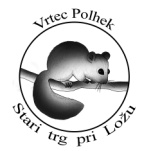 Osnovna šola heroja Janeza HribarjaCesta Notranjskega odreda 321386 Stari trg pri Ložu		tel: 01 707 12 50,   fax:  01 707 12  60os.h-janeza-hribarja@guest.arnes.sidatumdejavnostučitelj / vodja1.prvi dan pouka – uvodna prireditev za učence od 2. do 9. razredasprejem prvošolcevT. Lekan2.gledališka predstava Živalska farma za učence od 6. do 9. razredaM. Solce5.roditeljski sestanek za starše učencev od 1., 3. in 5. razreda  (izvolitev predstavnikov staršev učencev 1., 3. in 5. razreda v svet staršev)6.roditeljski sestanek za starše učencev od 6. do 8. razreda(izvolitev predstavnika staršev učencev 7. razreda v svet staršev)7.športni dan za učence 3. razreda: Pohod v ŽagoB. Turk8.kulturni dan za učence 8. razreda: Po Prešernovih stopinjahšportni dan za učence 9. razreda:Vzpon na ViševnikK. ZbačnikAl. Curl9.naravoslovni  dan za učence 6. razreda: Kemijske delavnice Cvetka  Epruvetka in ogled Botaničnega vrtašportni dan za učence 7. razreda: Vzpon na Snežnikšportni dan za učence 2. razreda: Pohod na Knežjo Njivošportni dan za učence 1. razreda: Pohod na KuceljIr. ŠfiligojAl. CurlIr. TurkN. Dražetić12.roditeljski sestanek za starše učencev 2. in 4. razreda 12. – 16.šola v naravi – tečaj plavanja za učence 5. razreda v StrunjanuCŠOD Trilobit Javorniški Rovt za učence 7. razredaAl. CurlM. Telič13.roditeljski sestanek za starše učencev 9. razreda(izvolitev predstavnika staršev učencev 9. razreda v svet staršev)14.športni dan za učence 8. razreda: Pohod na NanosAl. Ožbolt15. -16.kulturni in športni dan za učence 9. a razreda: Doživljajska pedagogikaS. Breznik20.tehniški dan za učence 1. razreda: Prometsvet staršev šoleN. DražetićXnaravoslovni dan za učence od 6. do 9. razreda: Po poti Obrha22. – 23.kulturni in športni dan za učence 9. b razreda: Doživljajska pedagogikaS. Breznik27.kulturni dan za učence 9. razreda: Literarno geografska ekskurzija Rašča - Velike Lašče – MuljavaT. Farkaš28.naravoslovni dan za učence 6. do 9. razreda: Po poti ObrhaIr. Šfiligoj29.šolsko tekmovanje iz logikesvet šoleAl. Ponikvar